NC-120  NC cutter helical knives    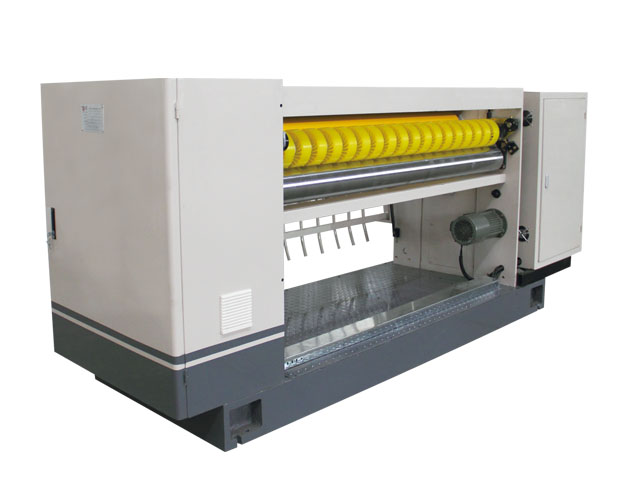 ⅰ、Structural features：★It can store 200 units orders，replace the cutter specifications quickly and accurately，changing orders without stop,And enables networked computers to facilitate production management.★Knife shaft drive gears are precision forged steel induction hardening, backlash-free transmission, advanced keyless connection, high transmission accuracy。★Cutting machine adopts inlaid front steel blade knife spiral structure, serrated knife. scissors, shears, shear force, long blade life。★Around feed rollers are used  the sun gear platen way, smooth delivery, pressure evenly, easy to crush plate board or cause blockage。★This type of brake is energy storage type (non-energy brake), so in the process of production, the average power consumption is 1 / 3 of that of the ordinary NC cutting machine, saving more than 70% of electricity and achieving the goal of saving money.★Exact and adjustable no gap gear to ensure precise blade engagement, running balance.★Independent oil pump and filter are used to distribute two sets of copper pipes in each gear position to feed oil, lubricate and cool.★Knife roller: fine quality forged steel material, the balanced, with good stability.ⅱ、Technical parameter技术参数：★Effective width：1800mm                                           ★Operation direction：left or right（determined in accordance with customer plant）★Design speed: 100 m / min                               ★Mechanical configuration: computer helical cutter crosscutting ★Minimum cutting length：500mm                                  ★Maximum cutting length：9999mm                  ★Cutter accuracy: Uniform for ± 1mm,  non-uniform to ± 2mm★Equipment size: Lmx4.2 Wmx1.2 Hmx1.4            ★Single machine weight: maximum 3500kg          ⅲ、Roller diameter parameter：★Cross on the knife shaft center distance：￠216mm   ★Before the lower conveying roller diameter  ￠156mm  ★After the lower conveying roller diameter：￠156mm            ★Roll diameter: 160mm。                                  ★Output solar wheel diameter: 160mm               Note: all roller shafts after grinding, the surface of hard chromium plating (except upper, lower tool shaft).ⅳ、Powered motor parameters：★main drive motor power：12.5Kw   Full AC synchronous servo★Before feeding motor power：3Kw（Frequency Control）★Oil pump motor power：0.25Kw     